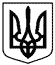 РОЗПОРЯДЖЕННЯМІСЬКОГО ГОЛОВИм. Суми    від 05.09.2019    №  310 -Р     	З метою підвищення інтересу до української книги, підняття престижу сумських видавців, підтримки місцевих авторів і талановитої молоді, в рамках відзначення Дня міста Суми, керуючись пунктом 20 частини 4 статті 42 Закону України «Про місцеве самоврядування в Україні»:1. Створити оргкомітет з підготовки та проведення Сумського книжкового форуму у складі згідно з додатком 1.2. Департаменту комунікацій та інформаційної політики Сумської міської ради (Кохан А.І.) організувати та провести Сумський книжковий форум у рамках інформаційної кампанії «Я – сумчанин!» (додаток 2), а саме:2.1.  Книжковий ярмарок.2.2. Презентації та майстер-класи сумських авторів.2.3. Міський фестиваль поезії «Ми – Суми!».3. Затвердити Положення про міський фестиваль поезії «Ми – Суми!» (додаток 3).4. Департаменту фінансів, економіки та інвестицій Сумської міської ради (Липова С.А.) забезпечити фінансування проведення Сумського книжкового форуму із загального фонду Сумської міської ради по КПКВК 0217693 «Інші заходи, пов’язані з економічною діяльністю» згідно з кошторисом (додаток 4).5. Відділу бухгалтерського обліку та звітності Сумської міської ради (Костенко О.А.) здійснити відповідні розрахунки згідно з наданими рахунками.6. Управлінню з господарських та загальних питань Сумської міської ради (Коцур М.В.) забезпечити сувенірною продукцією для вручення учасникам Сумського книжкового форуму.7. Контроль за виконанням даного розпорядження покласти на заступника міського голови, керуючого справами виконавчого комітету    Пака С.Я.Кохан 700-620Розіслати: Липовій С.А., членам оргкомітетуДиректор департаменту комунікаційта інформаційної політики Сумськоїміської ради                                                                                           А.І. КоханНачальник відділу бухгалтерського облікута звітності, головний бухгалтер	Сумської міської ради                         			               О.А. Костенко Начальник відділу протокольної роботи та контролю                                                     Сумської міської ради                                                                         Л.В. МошаНачальник правового управління Сумської міської ради                                                                    О.В. ЧайченкоЗаступник міського голови, керуючий справам виконавчого комітету Сумської міської ради                                                                             С.Я. Пак					                       Додаток 1							до розпорядження міського голови                                                         			               від    05.09.2019  №  310-РСклад оргкомітету з підготовки та проведення Сумського книжкового форумуДиректор департаменту комунікацій та інформаційної політики				А.І. КоханСумської міської радиДодаток 3до розпорядження міського голови                                                                                                                                  від  05.09.2019     №  310  - Р«ЗАТВЕРДЖЕНО»розпорядженням міського голови                                                                                                                                   від   05.09.2019    №    310   -РПОЛОЖЕННЯпро проведення міського фестивалю поезії «Ми – Суми!»РОЗДІЛ І1. Назва заходу: міський фестиваль поезії «Ми – Суми!».2. Рівень проведення: відкритий міський.3. Зміст заходу: творчий.4. Підстава для проведення заходу: розпорядження міського голови                  від                   №        «Про відзначення 364-ї річниці з дня заснування міста Суми та 76-ї річниці визволення від фашистських загарбників»5. Строк реалізації заходу:фестиваль проводиться в рамках відзначення  Дня міста (у 2019 році – 12 вересня).6. Місце проведення заходу: м. Суми, вул. Покровська, 9/1 (Конгрес-Центр СумДУ).7. Мета: популяризація української книги, друкованого слова та місцевих авторів, які пишуть про Суми та для сумчан. 8. Завдання: підтримка та розвиток літературних здібностей жителів м. Суми, популяризація творів про місто Суми.9. Очікувані результати :досягнення поставленої мети.РОЗДІЛ ІІ	Відповідальний за проведення заходу: департамент комунікацій та інформаційної політики Сумської міської ради.РОЗДІЛ ІІІ1. Учасники:- СОО Національної спілки письменників України;-  всі охочі мешканці та гості міста, які пишуть вірші, пов’язані з містом Суми. 2.Хід заходу:12 вересня 2019 року о 17:00 в приміщенні Конгрес-Центру СумДУ (вул. Покровська, 9/1) організатори реєструють учасників фестивалю, які повинні мати друковані тексти віршів. Кількість віршів, яка може бути представлена на фестивалі, – не більше трьох. Декламуються вірші, написані українською мовою.3. Визначення переможців фестивалю та їх нагородження.	Оцінювання декламування віршів і визначення переможців та призерів фестивалю проводить глядацьке журі.	Призові місця (І, ІІ і ІІІ) визначаються серед учасників фестивалю шляхом отримання ними найбільшої кількості глядацьких голосів.	Нагородження переможця та призерів фестивалю відбувається одразу по його завершенню.РОЗДІЛ ІV	За рахунок коштів міського бюджету здійснюється оплата послуг з користування приміщенням Конгрес-Центру СумДУ, придбання подарунків та дипломів переможцям  фестивалю.Директор департаменту комунікацій та інформаційної політики   Сумської міської ради                                                                       А. І. КоханДодаток 2							до розпорядження міського голови                                                         			                 від   05.09.2019   №   310-РЗАХОДИщодо проведення 12 вересня  2019 року Сумського книжкового форуму в рамках інформаційної кампанії «Я – сумчанин!»Директор департаменту комунікацій та інформаційної політикиСумської міської ради				                               А.І. КоханДодаток 3                                                                       до розпорядження міського голови                                                                        від 05.09.2019    № 310 -РК О Ш Т О Р И Свитрат на проведення Сумського книжкового форуму Директор департаменту комунікацій та інформаційної політикиСумської міської ради                                                                 А.І. КоханНачальник відділу бухгалтерського обліку та звітності, головний бухгалтер                                               О.А.КостенкоПро проведення Сумського книжкового форуму в рамках інформаційної кампанії «Я – сумчанин!»Міський голова                                          О.М. ЛисенкоПакСтепан Якович-заступник міського голови, керуючий справами виконавчого комітету, голова оргкомітету;КоханАнтоніна Іванівна-директор департаменту комунікацій та інформаційної політики, заступник голови оргкомітетуТрояновськаНаталія Анатоліївна-головний спеціаліст відділу комунікацій з громадськістю управління комунікацій та інформаційного забезпечення департаменту комунікацій та інформаційної політики, секретар оргкомітетуЧлени оргкомітетуЧлени оргкомітетуЧлени оргкомітетуВертільОлександр Васильович-голова Сумської обласної організації Національної спілки письменників України (за згодою);МамайСвітлана Анатоліївна-головний методист Сумської міської централізованої бібліотечної системи (за згодою);МошаАндрій Михайлович-начальник управління комунікацій та інформаційного забезпечення департаменту комунікацій та інформаційної політики Сумської міської ради;П’ятаченкоСергій Васильович-доцент кафедри зарубіжної літератури СДПУ ім. А.С. Макаренка (за згодою);ЩербинаІнна Вікторівна-директор ПВП «Видавничий будинок «Еллада» (за згодою).№з/пНазва заходуЧасМісце проведення1Урочисте відкриття форуму14:00Конгрес-центр СумДУ2Книжковий ярмарок:- виставка книг місцевих видавництв та сумських книгарень;- презентація книг сумських авторів;- презентація закладів Сумської міської центральної бібліотечної системи;- майстер-класи з виготовлення книг14:30Конгрес-центр СумДУ3Міський фестиваль поезії «Ми – Суми!»17:00 – 19:00Конгрес-центр СумДУ№ з/пСтатті витрат,передбачених по КПКВК 0217693 «Інші заходи, пов’язані з економічною діяльністю»  на виконання міської програми «Відкритий інформаційний простір м. Суми» на 2019-2021 роки» завдання 3.5.3. «Організація проведення урочистих заходів з нагоди святкування Дня міста Суми»Розмір витрат,грн.КЕКВ 2210 «Предмети, матеріали, обладнання та інвентар»:КЕКВ 2210 «Предмети, матеріали, обладнання та інвентар»:КЕКВ 2210 «Предмети, матеріали, обладнання та інвентар»:Придбання канцелярських товарів та приладдяПридбання канцелярських товарів та приладдяПридбання канцелярських товарів та приладдяручка кулькова   20 од.*12,00 грн.240,00блокноти  20 од.*18,00 грн.360,00Придбання сувенірної та подарункової продукції:Придбання сувенірної та подарункової продукції:Придбання сувенірної та подарункової продукції:Подарункові сертифікати для переможців фестивалю:1 місце*1 шт.*500,00 грн.                                                       500,002 місце*1 шт.*300,00 грн.300,00Чашки з логотипом 15 од. * 160,00 грн.2400,00Квіткова продукція300,00Виготовлення та придбання поліграфічних матеріалів:Виготовлення та придбання поліграфічних матеріалів:Виготовлення та придбання поліграфічних матеріалів:дипломи переможцям фестивалю 2 од.*25,00 грн.50,0  дипломи для сумських авторів-учасників  презентацій 15 од.*25,00  грн.375,00Брошура «Ми-Суми!» 100 примірників * 80,00 грн.8 000,00Виготовлення та придбання інформаційних матеріалів:Виготовлення та придбання інформаційних матеріалів:Виготовлення та придбання інформаційних матеріалів:афіші 300 шт.*12,00 грн.3 600,00інформаційні флаєри з програмою заходу 3360 шт.*2,00 грн.6 720,00Виготовлення інформаційного банеру з логотипом (вініл, розмір 1150 мм*1750 мм) 1 600,00Презентаційні таблички    5 од.*140,00 грн.700,00Разом25 145,00КЕКВ 2240 «Оплата послуг (крім комунальних)»  Оплата за користування приміщеннями для проведення заходів в рамках форуму 14 год.*300,00 грн.4 200,00Оплата послуг з он-лайн трансляції та виготовлення відеопродукції за підсумками форуму   2 010,00Разом:6 210,00РАЗОМ КЕКВ 221025 145,00РАЗОМ КЕКВ 22406 210,00РАЗОМ ВИТРАТ:РАЗОМ ВИТРАТ: 31 355,00